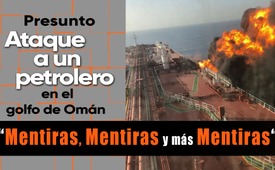 Presunto ataque a un petrolero en el golfo de Omán: “Mentiras, mentiras y más mentiras”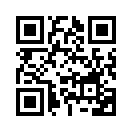 El 13 de junio de 2019 Irán habría atacado dos petroleros en el golfo de Omán, según afirma el ministro de Exteriores de Estados Unidos sin tener ninguna prueba. Hasta ahora todas las guerras de agresión de Estados Unidos se han basado, no en pruebas, sino en acusaciones y mentiras. ¿Será la de Irán la próxima?Por la mañan del 13 de junio de 2019, dos petroleros se encontraron en peligro de naufragio en el golfo de Omán. Evidentemente, ambos habían sufrido un ataque previo. Los buques eran el Front Altair, perteneciente a una naviera noruega, y el Kokuka Courageus, un petrolero perteneciente a una empresa japonesa operada en Singapur por la naviera Schulte, de Hamburgo.
El ministro de Asuntos Exteriores de Estados Unidos, Mike Pompeo declaraba el jueves en una rueda de prensa –sin presentar la más mínima prueba- que Irán era responsable del ataque, y ello en base a información secreta. Desde círculos gubernamentales de Estados Unidos se afirmó que en el casco de uno de los buques atacados se había descubierto una carga explosiva, presumiblemente una mina lapa. Poco después el Ejército de Estados Unidos difundió un vídeo que inculparía a la Guardia Revolucionaria iraní. La Guardia Revolucionaria (GRI) es la unidad de élite de las fuerzas de combate iraníes, a las órdenes directas del Jefe del Estado Ayatollá Ali Khamenei. El Centcom (Comando Central de Estados Unidos), al mando de las tropas americanas en Oriente Próximo, comunicó que en el vídeo podía verse cómo una embarcación de la Guardia Revolucionaria avanzaba hacia el petrolero Kokuka Courageus. Sin embargo, lo único que se ve en el vídeo es que unas personas a bordo de una lancha rápida alcanzan la borda de un petrolero y se llevan algo de allí. El vídeo, sin embargo, no permite concluir si lo que se llevan es tripulación o mina lapa.
El gobierno iraní lanzó una acusación a su vez. El ministro de Asuntos Exteriores iraní, Javad Zarif, declaró que era “sospechoso” que, precisamente el día en que el primer ministro japonés Shinzo Abe se reunía con el presidente iraní, Ali Khamenei, fuera atacado un buque japonés. La reunión tenía por objeto la distensión de la crisis en el Golfo Pérsico.
Javad Zarif acusó a los Estados Unidos de utilizar el caso de los petroleros como excusa para lanzar una “diplomacia de sabotaje” contra Irán. Con ello –dice Zarif- el consejero de seguridad de Estados Unidos, John Bolton, no pretende otra cosa que un cambio de régimen en Irán y, para ello, podría provocar un conflicto armado. “Estados Unidos se ha apresurado a culpar a Irán sin tener apenas indicios”, en palabras del ministro de Asuntos Exteriores.
Mientras que los medios de comunicación co-mediatizados se muestran cautelosos y superficialmente &quot;neutrales&quot;, los profesionales de los medios de comunicación libres de Estados Unidos hablan sin tapujos.
Medea Benjamin, cofundadora del movimiento antibelicista de Estados Unidos CodePink, tilda el discurso de Pompeo de “Déja-vu” del infame discurso del exministro de Asuntos Exteriores, Colin Powells, ante las Naciones Unidas en el año 2003, y que fue decisivo para la guerra de Iraq (www.kla.tv/12285). Benjamín tuiteó literalmente: “El ministro de Asuntos Exteriores Pompeo no tiene ninguna prueba, pero está empeñado en que Irán es responsable del ataque naval de esta mañana. Mentiras, mentiras y más mentiras para justificar una guerra. ¡No nos dejemos engañar para que nos metan en otra guerra catastrófica!”
Charles Pierce, de la revista americana Esquire, escribió tras el discurso de Pompeo que no le cree lo más mínimo. Textual: “Recuerdo la guerra de Iraq. Sé que este gobierno miente de pies a cabeza.”
Trita Parsi, fundador de la organización no gubernamental National Iranian American Council [Consejo Nacional Iranio-americano], publicó en Twitter que el presidente de Estados Unidos era un “mentiroso en serie”, y añade: “Un belicista, que colaboró en llevarnos a la devastadora guerra de Iraq y que ha saboteado incontables intentos diplomáticos, es el consejero de seguridad nacional.”
Manfred Petrisch, impulsor de la plataforma de Internet “Alles Schall und Rauch” [Todo es ruido y humo] nos lleva al siguiente punto: “Para Washington las pruebas carecen de valor, pues TODO ataque de los Estado Unidos se han fundado en ACUSACIONES y MENTIRAS.”de dd.Fuentes:https://www.jungewelt.de/artikel/356646.golf-von-oman-r%C3%A4tselraten-um-%C3%B6ltanker.html
http://alles-schallundrauch.blogspot.com/2019/06/zwei-tanker-vor-der-strasse-von-hormus.html
https://www.srf.ch/news/international/zwei-beschaedigte-tanker-raetselraten-um-zwischenfall-im-golf-von-oman
https://www.srf.ch/news/international/dominante-militaermacht-im-iran-was-ist-die-revolutionsgarde
https://www.srf.ch/news/international/zwei-tanker-beschaedigt-usa-veroeffentlichen-video-zu-mutmasslichem-oeltanker-angriff
https://www.commondreams.org/news/2019/06/13/deja-vu-iraq-war-lies-mike-pompeo-blames-iran-tanker-attack-without-single-shred
https://www.stuttgarter-nachrichten.de/inhalt.angriff-auf-tanker-im-golf-von-oman-deutsche-reederei-bestaetigt-angriff-ein-besatzungsmitglied-verletzt.38f303d9-fd35-40da-adcc-180bc5908483.html
https://www.onvista.de/news/reederei-crew-der-kokuka-courageous-auf-us-marineschiff-241611727Esto también podría interesarle:---Kla.TV – Las otras noticias ... libre – independiente – no censurada ...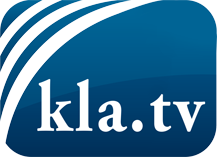 lo que los medios de comunicación no deberían omitir ...poco escuchado – del pueblo para el pueblo ...cada viernes emisiones a las 19:45 horas en www.kla.tv/es¡Vale la pena seguir adelante!Para obtener una suscripción gratuita con noticias mensuales
por correo electrónico, suscríbase a: www.kla.tv/abo-esAviso de seguridad:Lamentablemente, las voces discrepantes siguen siendo censuradas y reprimidas. Mientras no informemos según los intereses e ideologías de la prensa del sistema, debemos esperar siempre que se busquen pretextos para bloquear o perjudicar a Kla.TV.Por lo tanto, ¡conéctese hoy con independencia de Internet!
Haga clic aquí: www.kla.tv/vernetzung&lang=esLicencia:    Licencia Creative Commons con atribución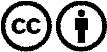 ¡Se desea la distribución y reprocesamiento con atribución! Sin embargo, el material no puede presentarse fuera de contexto.
Con las instituciones financiadas con dinero público está prohibido el uso sin consulta.Las infracciones pueden ser perseguidas.